Ficha Cadastral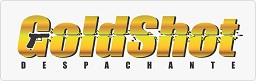 DADOS PESSOAISENDEREÇOCONTATOPossui antecedentes criminais?SIM                    NÃO Qual serviço você deseja contratar?         CR de Atirador                            Caçador                                    Colecionador.        CRAF e Guia de Trafego        Posse Policia Federal        Outro serviço.Telefone: (11) 4148-0896 / whatsapp (11)9 4765-8070Avenida Paulista, 1765, 7º andar Conj. 72 CV: 9299 Bela Vista, São Paulo, SP, 01311-200Nome completo:Data de nascimento:Filiação:Nacionalidade:Naturalidade (cidade e estado):Estado civil:REGISTRO GERAL – RG (não será válido outro documento):Data de Expedição:Órgão Expedidor:CPF:Profissão:Titulo de Eleitor:Rua:N° e complemento:Bairro:CEP:Cidade/Estado:TELEFONE:CELULAR:E-MAIL: